Anexo XCHECK LIST PROCEDIMIENTO COMPETITIVO DE SELECCIÓN DEL ORGANISMO DE MEDICIÓN DE RESULTADOSActividades de información y promoción de productos agrícolas en el mercado interior y en terceros paísesCompletar todas las cuestiones. Indicar en su caso, no aplica o completar con 0 cuando no haya datos.Identificación del programa:Convocatoria:Título del programa:Entidad/es beneficiaria/s:Persona de contacto:Organismo de medición seleccionado:Productos agrícolas:Países objetivo:Duración:Coste total programa:Ayuda UE:Verificación del procedimiento de selección del organismo de medición            de resultados según artículo 6bis del Real Decreto 38/2017, modificado por el RD1450/2018Presentación de solicitudesEvaluación de la documentación acreditativaSi la cuantía del contrato es inferior a 15.000€ sin IVA.Ausencia de conflictos de intereses y control del fraude   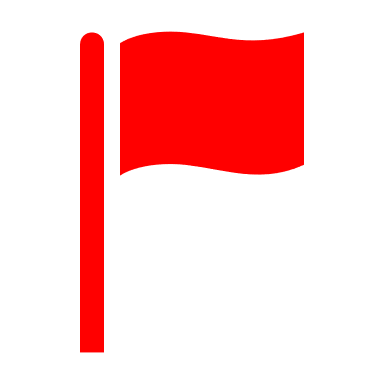 Proceso de selección y adjudicación   Si la cuantía del contrato es superior a 15.000€ sin IVAConvocatoria y publicidad    Publicidad y concurrenciaTransparencia e igualdad de trato   Plazo de presentación de ofertasPropuestas recibidasCriterios de selección y adjudicaciónProceso de adjudicaciónAusencia de conflicto de intereses y control del fraudeEn XXX a XXX de XXX de 20XXFirmado 	PREGUNTARESPUESTAOBSERVACIONES1. ¿Se ha presentado en plazo la solicitud?SiNo2. ¿El modelo de solicitud empleado es el adecuado?SiNo3. ¿La solicitud está correctamente cumplimentada?SiNoPREGUNTARESPUESTAOBSERVACIONES4. ¿La Entidad beneficiaria declara    que ha tomado las medidas necesarias para que la ejecución imparcial y objetiva no se vea comprometida por razones de interés económico, afinidad política o nacional, vínculos familiares o emocionales o cualquier otro interés compartido, tanto para el beneficiario como para el organismo de medición?SiNo5. ¿Tiene la DGIA sospecha de la existencia de fraude con la entidad proponente o el organismo de medición?SiNo5.1 ¿Se ha comprobado la ausencia de conflicto de intereses entre el beneficiario y el organismo de ejecución?SiNoPREGUNTARESPUESTAOBSERVACIONES6. ¿Se ha consultado como mínimo a tres candidatos?SiNo7. ¿La empresa adjudicataria representa la mejor relación calidad/precio?SiNoInsuficientemente documentado8. ¿En caso de que la elección no recaiga en la oferta más ventajosa,                                                                                        se explican los motivos?SiNoNo aplicaPREGUNTARESPUESTAOBSERVACIONES9. La convocatoria ha sido debidamente publicadaSiNo10. Medios empleados para anunciar y dar publicidad a la convocatoriaWeb propiaWeb MAPAMAOtras Webs (especificar)MailMedios escritos (prensa, revistas sectorialesDifusión a través de asociadosOtros (especificar)11. ¿La convocatoria ha sido publicada en un medio de alcance universal con al menos 1 mes de plazo para participar?SiNo12. ¿Qué información se facilita en la convocatoria y/o invitación?Objeto del contratoPaíses de destinoPresupuestoCriterios de selección/ adjudicación/ exclusiónOtros(especificar)13. ¿Los candidatos disponen de las mismas oportunidades para la presentación de sus ofertas?SiNoInsuficientemente documentado14. ¿Se adjunta documentación acreditativa de todas las comunicaciones con las empresas? (convocatorias, presentación de propuestas…)SiNoInsuficientemente documentadoPREGUNTARESPUESTAOBSERVACIONES15. Fecha de publicación/ comunicación de la convocatoria16. Fecha de finalización del plazo para presentar la documentación acreditativa de la fase de exclusión/selección17. Fecha de finalización del plazo para presentar propuestasPREGUNTARESPUESTAOBSERVACIONES18. ¿Cuántas propuestas se han recibido?19. ¿Se envía copia de todas las propuestas recibidas?SiNoPREGUNTARESPUESTAOBSERVACIONES20. ¿Qué criterios de selección se emplean?21. ¿Qué criterios de adjudicación se emplean para valorar las propuestas?22. ¿En ambos casos son criterios objetivos y no discriminatorios?SiNoInsuficientemente documentado23. ¿Han sido comunicados a los candidatos en el momento de la convocatoria y/o invitación?SiNo Insuficientemente documentado24. ¿La empresa adjudicataria representa la mejor relación calidad/precio?SiNo Insuficientemente documentado25. ¿En caso de que la elección no recaiga en la oferta más ventajosa, se explican los motivos?SiNoNo aplicaPREGUNTARESPUESTAOBSERVACIONES26. ¿Se adjunta documento que da fe del proceso formal de adjudicación?SiNo27. ¿El documento que da fe del proceso formal de adjudicación está firmado por el representante de la organización?SiNo28. ¿Se incluye una tabla con la valoración obtenida conforme a los criterios de adjudicación         comunicados     en el pliego?SiNo28.1 ¿Se motiva la puntuación otorgada a cada criterio de adjudicación?SíNoInsuficientemente documentado29. ¿Se aporta documentación que describe adecuadamente todo el proceso de adjudicación?SiNoInsuficientemente documentado30. ¿Se aporta documentación que acredite la comunicación de la adjudicación a todas las empresas participantes?SiNoInsuficientemente documentadoPREGUNTARESPUESTAOBSERVACIONES31. ¿La Entidad beneficiaria declara que ha tomado las medidas necesarias para que la ejecución imparcial y objetiva no se vea comprometida por razones de interés económico, afinidad política o nacional, vínculos familiares o emocionales o cualquier otro interés compartido, tanto para el beneficiario como para el organismo de medición?SiNo32. ¿Tiene la DGIA sospecha de la existencia de fraude con la entidad proponente o el organismo de medición?SiNo32.1 ¿Se ha comprobado la ausencia de conflicto de intereses entre el beneficiario y el organismo de ejecución?SiNo